		Уважаемые коллеги!На протяжении многих лет Издательский дом «Бюджет» совместно с Союзом финансистов России при поддержке Совета Федерации Федерального Собрания РФ проводят мероприятие по  подведению итогов  Всероссийского конкурса «Лучшее муниципальное образование в сфере управления общественными финансами». 	Традиционно мероприятие проводится совместно с Всероссийской конференцией по актуальным проблемам по вопросам совершенствования бюджетного процесса, межбюджетных отношений, правового регулирования бюджетных отношений.	В Москве 9 июня 2022 года в 10 часов по московскому времени по адресу: г. Москва, ГК «Измайлово-Вега», зал «Суриков-Васнецов» состоится XV Всероссийская Конференция «Местные бюджеты в современных условиях» и мероприятие по подведению итогов XV Всероссийского конкурса «Лучшее муниципальное образование в сфере управления общественными финансами».		Темы, поднятые на конференции, традиционно будут интересны главам муниципальных образований, руководителям местных финансовых органов и экономических служб, депутатам представительных органов муниципальных образований, сотрудникам финансовых органов субъектов Российской Федерации, экспертам.Уважаемые коллеги, приглашаем Вас принять участие в указанных мероприятиях.	Подробная информация о конференции, в том числе программа, размещены на сайте https://munforum.ru.Возникшие вопросы можно задать по телефону Учебного центра «Бюджет»:+7(495)632-23-22, доб. 316.от 31 июня 2022 г.№ 410/22Руководителям муниципальных образований, и руководителям субъектов РФ-членам Союза Финансистов России Председатель Союза финансистов России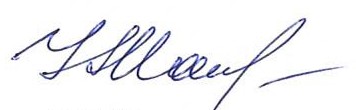                                    Н.С. Максимова